　令和４年度岐阜県日本語教育の総合的な体制づくり推進事業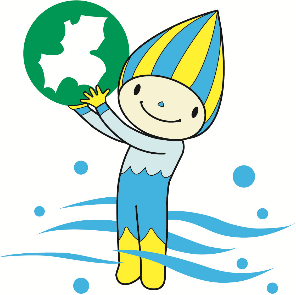 岐阜県日本語教育人材育成研修会■申込期限：2022年5月9日（月）■送 付 先：c11176@pref.gifu.lg.jp  岐阜県清流の国推進部 外国人活躍・共生社会推進課 多文化共生係　[氏名]〔所属〕地域日本語教室名等[TEL][Mail]参加コースにチェックしてください。（両コースへの参加も可能です） 地域日本語教育コーディネーターコース  日本語指導者コース参加コースにチェックしてください。（両コースへの参加も可能です） 地域日本語教育コーディネーターコース  日本語指導者コース